LA UNIDAD DE ACCESO A LA INFORMACIÓN PÚBLICA DEL CONSEJO NACIONAL DE LA NIÑEZ Y DE LA ADOLESCENCIA (CONNA): San Salvador, a las catorce horas del día tres de septiembre de dos mil veinte. El día veintiuno de agosto del presente año, se recibió electrónicamente solicitud de información; que en lo medular requiere lo siguiente: “””PREGUNTAS PARA CONNA1. ¿Conoce los estándares internacionales de protección de los derechos de las niñas, niños y adolescentes en el ámbito familiar? Si la respuesta es afirmativa, indique cuáles estándares conoce.2. ¿CONNA participa (no liderando) en mesas/espacios interinstitucionales para la protección de los derechos de las niñas, niños y adolescentes en el ámbito familiar en el periodo de enero 2018 a julio de 2020 en el Departamento de San Miguel? Si la respuesta es afirmativa, indique en cuáles mesas/espacios participa y el objetivo que tiene dicha mesa/espacio interinstitucional.3. ¿Cuántas y cuáles son las mesas/espacios de coordinación y articulación interinstitucional que están siendo lideradas por el CONNA para proteger los derechos de las niñas, niños y adolescentes en el ámbito familiar? Indique el objetivo que tiene dicha mesa/espacio interinstitucional.4. ¿Cuáles son las dificultades que se presentan al momento de liderar la coordinación y articulación interinstitucional para proteger los derechos de las niñas, niños y adolescentes en el ámbito familiar?5. ¿Cuántas acciones de protección han sido promovidas por el CONNA para garantizar los derechos de las niñas, niños y adolescentes en el ámbito familiar en el periodo de enero 2018 a julio de 2020?6. ¿Cuántos procesos constitucionales han sido promovidos por el CONNA para garantizar los derechos de las niñas, niños y adolescentes en el ámbito familiar en el periodo de enero 2018 a julio de 2020? Se solicita que segregue la información por institución/persona demandada, motivo por el cual promovieron el proceso constitucional, año y tipo de proceso constitucional.7. ¿Cuántas denuncias han sido realizadas por el CONNA, ante los organismos competentes, por acciones u omisiones de servicios públicos y privados que amenazan o vulneran los derechos de las niñas, niños y adolescentes en el ámbito familiar, en el periodo de enero 2018 a julio de 2020? Se solicita que segregue la información por institución, año, municipio y tipo de denuncia.8. ¿Cuántas entidades de atención han registrado y acreditado sus programas, planes o proyectos dirigidos a la protección de los derechos de las niñas, niños y adolescentes en el ámbito familiar, en el periodo de enero 2018 a julio de 2020? Se solicita que segregue la información por institución, año, municipio y tipo de programa.9. ¿Cuántas acciones ha realizado el CONNA para difundir y promover los derechos de las niñas, niños y adolescentes en el ámbito familiar, así como los informes del Comité de los Derechos del Niño, en el periodo de enero 2018 a julio de 2020? Se solicita que segregue la información por año, municipio/departamento y tipo de acción realizada (campañas comunicacionales, divulgaciones, talleres, etc).10. ¿Cuántas coordinaciones ha realizado el CONNA para promover la cooperación internacional para la difusión y protección de los derechos de las niñas, niños y adolescentes en el ámbito familiar, en el periodo de enero 2018 a julio de 2020? Se solicita que segregue la información por año, organismo internacional, país y tipo de coordinación realizada.PREGUNTAS PARA JUNTA DE PROTECCIÓN DE SAN MIGUEL1. ¿Conoce los estándares internacionales de protección de los derechos de las niñas, niños y adolescentes en el ámbito familiar? Si la respuesta es afirmativa, indique cuáles estándares conoce.2. ¿De qué forma garantiza la aplicación de los enfoques de derechos humanos, género, inclusivo, intercultural, sistémico y victimo lógico en el trámite del procedimiento administrativo de Junta para proteger los derechos de las niñas, niños y adolescentes en el ámbito familiar?3. ¿De qué forma garantiza la aplicación de los principios de interés superior, igualdad y no discriminación, derecho a opinar y ser oído, debida diligencia, prioridad absoluta, corresponsabilidad, rol fundamental de la familia y no re victimización en el trámite del procedimiento administrativo de Junta para proteger los derechos de las niñas, niños y adolescentes en el ámbito familiar?4. ¿Cuáles son las medidas de protección que aplica para garantizar los derechos de las niñas, niños y adolescentes en el ámbito familiar?5. ¿Cuántas medidas de protección se han dictado a favor de las niñas, niños y adolescentes en el ámbito familiar en el periodo de enero 2018 a julio de 2020 en el Departamento de San Miguel? Se solicita que segregue la información por sexo, edad, municipio, año, tipo de medida de protección y programa al que fue incorporado la niña, niño y adolescente.6. ¿Cuáles son las dificultades que se presentan al momento de dictar las medidas de protección a favor de las niñas, niños y adolescentes en el ámbito familiar?7. ¿La institución para la que usted labora participa en mesas/espacios interinstitucionales para la protección de los derechos de las niñas, niños y adolescentes en el ámbito familiar en el periodo de enero 2018 a julio de 2020 en el Departamento de San Miguel? Si la respuesta es afirmativa, indique en cuáles mesas/espacios participa y el objetivo que tiene dicha mesa/espacio interinstitucional.”””CONSIDERANDO. Con base en las atribuciones de las letras d), i) y j) del artículo 50 de la Ley de Acceso a la Información Pública le corresponde al Oficial de Información realizar los trámites internos necesarios para la localización y entrega de la información solicitada, resolver sobre las solicitudes de acceso a la información que se reciben y notificar a los particulares. Que, el art. 69 de la Ley de Acceso a la Información Pública establece que el Oficial de Información es el vínculo entre la Institución Pública y el solicitante, por ser quien realiza las gestiones necesarias para facilitar el acceso a la información pública;FUNDAMENTACIÓN. Siendo el derecho al acceso a la información pública, una categoría fundamental que el Estado debe potenciar y garantizar a la población en general, a fin de consolidar un auténtico régimen de ética en el ejercicio de la institucionalidad democrática del Estado Salvadoreño, que permita la correcta y eficiente administración de los recursos públicos, la divulgación del que hacer público y la transparencia en la actuación de los funcionarios públicos, en virtud del principio de máxima publicidad, regulado en el literal a) del artículo 4 de la Ley de Acceso a la Información Pública; la información en poder de los entes obligados es pública y su difusión irrestricta, salvo expresas excepciones señaladas en la Ley.Que de conformidad a los arts. 65 y 72 de la LAIP, las decisiones de los entes obligados deben entregarse por escrito al solicitante, haciendo mención de una breve fundamentación suficiente y establecer los razonamientos de una decisión sobre el acceso a la información. Conforme lo anteriormente expuesto y con el propósito de dar respuesta, se requirió a las diferentes unidades administrativas la información solicitada, siendo las siguientes: Subdirección de Defensa de Derechos Individuales (SDDI); Subdirección de Promoción y Protección de Derechos Colectivos y Difusos (SPDCD); Subdirección de Políticas (SDP); Subdirección de Registro y Vigilancia (SRV), y Unidad de Planificación de Desarrollo Institucional (UPDI); las que han dado respuesta a las preguntas relacionadas al CONNA de acuerdo al siguiente cuadro y en relación a las preguntas relacionadas a la Junta de Protección de San Miguel fue proporcionada por la Subdirección de Defensa de Derechos Individuales (SDDI): 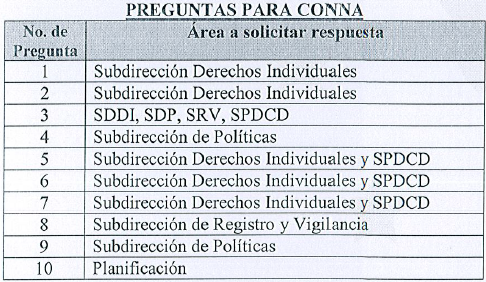 Por lo que se ha recibido lo siguiente: De parte de la Subdirección de Políticas Memorando número SDP/101/2020, de fecha 31 de agosto del presente año, por medio de la cual da respuesta a las preguntas 3, 4 y 9 relacionadas al CONNA y que se adjunta al presente. De parte de la Subdirección de Defensa de Derechos Individuales Memorando número SDDI/512/2020, de fecha 31 de agosto del presente año, por medio de la cual da respuesta a las preguntas 1, 2, 3, 5, 6 y 7 relacionadas a preguntas al CONNA; así mismo da respuesta a preguntas relacionadas a Junta de Protección de San Miguel, departamento de San Miguel, y se adjunta al presente. De parte de la Unidad de Planificación y Desarrollo Institucional Memorando número UPDI/CONNA/036/2020, de fecha 31 de agosto del presente año, por medio del cual da respuesta a la pregunta 10 relacionada al CONNA, y que se adjunta al presente. De parte de la Subdirección de Promoción y Protección a Derechos Colectivos y Difusos, Memorando número SPDCD/118/2020, de fecha 01 del presente mes y año, por medio de la cual da respuesta a las preguntas 3, 5, 6 y 7, el cual se adjunta al presente. De parte de la Subdirección de Registro y Vigilancia se ha recibido correo electrónico de fecha tres del presente mes y año, por medio del cual hace mención que revisando las preguntas, refiere que solo le es competente dar respuesta a la pregunta número ocho, por lo que proporciona la información en archivo en Excel el que se adjunta al presente. POR TANTO: Con base en las disposiciones legales citadas, los argumentos expuestos y conforme lo establecido en los Artículos 50 literal d), 65, 66, 69, 71 y 72 de la Ley de Acceso a la Información Pública, Art. 5 y 49 del Reglamento correspondiente, se RESUELVE: ENTRÉGUESE la información solicitada. NOTIFÍQUESE. Laura Lisett Centeno ZavaletaOficial de InformaciónCONNA.N°032/2020